导师信息 姓名： 宋利明 英文名： 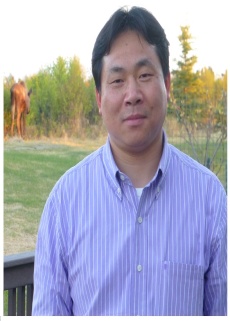 导师类别： 本校 所在专业： 捕捞学 性别： 男 最高学位： 博士 所在单位： 上海海洋大学 上海海洋大学 上海海洋大学 入职年月： 1990-07-01 出生年月： 1968-12-19 职务： 远洋渔业学院副院长 职称： 教授 研究方向： 捕捞学。主要从事高效生态型渔具开发、渔具数值模拟和渔具水动力学等研究，主攻金枪鱼渔业和底层延绳钓渔业。 E-Mail： lmsong@shou.edu.cn 通讯地址： 上海市临港新城沪城环路999号 上海市临港新城沪城环路999号 上海市临港新城沪城环路999号 简历： 1968年12月出生。1990年7月毕业于上海水产大学海洋渔业专业，获学士学位。2002年7月毕业于上海水产大学捕捞学专业，获硕士学位。2007年11月至2008年3月为美洲间热带金枪鱼委员会（IATTC，美国）访问学者。2008年7月毕业于上海海洋大学捕捞学专业，获博士学位。现为国家远洋渔业工程技术研究中心、大洋渔业资源可持续开发省部共建教育部重点实验室、远洋渔业协同创新中心、上海海洋大学海洋科学学院教授，博士生导师。《Fisheries Research》和《Ocean Engineering》等6本SCI检索期刊特约审稿人。“养护大西洋金枪鱼国际委员会（ICCAT）”中国首席科学家。获2007年度宝钢优秀教师奖、2008年度上海高校优秀青年教师和上海海洋大学第二批“三海人才计划”“海洋学者”等荣誉。教育经历： 1986年9月至1990年7月，上海水产大学，海洋渔业专业，学士学位；1998年9月至2002年6月，上海水产大学，捕捞学专业，硕士学位；2007年11月至2008年3月，美洲间热带金枪鱼委员会（IATTC，美国）访问学者；2003年9月至2008年7月，上海海洋大学，捕捞学专业，博士学位工作经历： 1990年7月至1996年2月，中国水产总公司，西非船队技术员；1996年2月至1997年10月，上海水产大学海洋学院，助教；1997年10月至2000年12月，上海水产大学海洋学院，工程师；2000年12月至2002年8月，上海水产大学海洋学院，讲师；2002年9月至2005年8月，上海水产大学海洋学院，副教授；2005年9月至今，上海海洋大学海洋科学学院，教授；2009年9月至今，上海海洋大学海洋科学学院，博士生导师研究成果： 在国内外核心期刊上公开发表论文50多篇（其中国际SCI期刊9篇，EI检索3篇）。自1999年起，代表我国参加世界金枪鱼渔业国际管理组织的有关会议20多次，在会上交流论文30余篇，出版专著1部、主编或参编教学参考书7本。先后主持、承担国家863项目、教育部博士点基金项目、农业部和上海市教委等科研项目20余项。获国家科技进步奖二等奖、教育部科学技术进步奖二等奖、上海市科学技术奖三等奖、中国农学会神农奖三等奖、国家海洋局创新成果奖二等奖和上海市级教学成果奖一等奖等奖项。获奖情况： [1] “世界金枪鱼资源开发和利用研究”获2000年度中国水产科学研究院科技进步奖2等奖（第4完成人）；[2] “印度洋(马尔代夫)金枪鱼延绳钓捕捞技术研究”获2005年度上海水产大学科技成果进步奖3等奖（第1完成人）；[3] “SC/T3117-2006《生食金枪鱼》” 获2006年度上海市质量技术监督局上海市标准化优秀科技成果2等奖（第3完成人）；[4] “公海重要经济渔业资源开发研究”获2007年度教育部科技成果2等奖（第4完成人）；[5] “东太平洋和印度洋公海金枪鱼资源开发研究”获2008年度上海海洋大学科技成果进步奖2等奖（第1完成人）；[6] “东太平洋和印度洋公海金枪鱼资源开发研究”获2008年度中国水产科学研究院科技进步奖2等奖（第1完成人）；[7] “大洋性重要经济种类资源开发及高效捕捞技术研究”获2009年度中华农学会神农奖3等奖（第4完成人）；[8]“东太平洋和印度洋公海金枪鱼资源开发研究”获国家海洋局2010年创新成果奖2等奖(第1完成人)；[9]“大洋金枪鱼资源开发关键技术及应用”获2010年国家科技进步奖2等奖(第6完成人)；[10]“大洋性重要中上层渔业资源调查及高效捕捞技术”获2010年度上海市科学技术奖3等奖(第4完成人)。[11] “马绍尔群岛海域大眼金枪鱼栖息环境综合指数”获2012年上海市研究生优秀成果(学位论文)硕士优秀指导教师；[12] “金枪鱼延绳钓渔具数值模拟及可视化” 获2013年上海市研究生优秀成果(学位论文)硕士优秀指导教师；[13] “管产学协同创新培养海洋渔业科学与技术专业复合型创新人才”获上海市级教学成果奖一等奖(第1完成人)专利著作： 专利[1] “高效金枪鱼延绳钓渔具”获得2008年度国家知识产权和专利局实用新型专利；[2] “延绳钓作业状态数值模拟仿真软件”获2010年度国家版权局计算机软件著作权登记证书；[3]“可调式大黄鱼分级装置”获得2010年度国家知识产权和专利局实用新型专利；[4] “延绳钓动力学数值模拟软件1.0”获2012年度国家版权局计算机软件著作权登记证书；[5] “一种金枪鱼延绳钓钓钩的改良结构”获得2014年度国家知识产权和专利局实用新型专利。著作[1] 《世界金枪鱼资源开发和利用研究》(参编）；[2] 《渔具理论与设计学》（参编）；[3] 《海洋渔业技术学》（参编）；[4] 《世界金枪鱼渔业渔获物物种原色图鉴》（参编）；[5] 《世界大洋性渔业概况》（参编）；[6] 《航海英语》（编著）；[7] 《航海学》（主编）；[8] 《大眼金枪鱼栖息环境综合指数研究——基于印度洋中西部中国延绳钓渔业调查数据》（专著）论文发表： 在国内外核心期刊上公开发表论文近50篇（其中国内一级期刊19篇、国际SCI检索9篇、EI检索3篇）；自1999年起，代表我国参加世界金枪鱼渔业国际管理组织的有关会议20多次，在会上交流论文30余篇。在国内外核心期刊上公开发表的论文主要有：[1] 大西洋中部黄鳍金枪鱼的垂直分布与有关环境因子关系.海洋与湖沼，2004，35(1)：64-68 (第1作者)；[2] 大西洋中部金枪鱼延绳钓渔场大眼金枪鱼生物学特性.水产学报，2004，28(2)：216-220(第1作者)；[3] 大西洋中部金枪鱼延绳钓渔场黄鳍金枪鱼生物学特性.海洋与湖沼，2004，35（4）：538—542(第1作者)；[4] 大西洋中部大眼金枪鱼的垂直分布与温度和盐度的关系.中国水产科学，2004，11（6）：561—566(第1作者)；[5] 大西洋中部金枪鱼延绳钓渔场大眼金枪鱼（Thunnus obesus）叉长与原条鱼重、净重的关系及原条鱼重与净重的关系. 海洋与湖沼，2006，37（3）：193-197(第1作者)；[6] 马尔代夫海域延绳钓渔场大眼金枪鱼的钓获水层、水温和盐度.水产学报，2006，30(3): 335-340(第1作者)；[7] 马尔代夫海域金枪鱼延绳钓渔场大眼金枪鱼（Thunnus obesus）生物学特性.中国水产科学，2006，13(4)：674-678 (第1作者)；[8] 网箱养殖大黄鱼两种间距分级栅分级效果的比较. 水产学报，2006.(6)765—770.(第1作者)；[9] 基于分位数回归的大西洋中部公海大眼金枪鱼栖息环境综合指数. 水产学报，2007，31(6):798-804(第1作者)；[10]印度洋公海温跃层与黄鳍金枪鱼和大眼金枪鱼渔获率的关系. 水产学报，2008，32(3)：369-378(第1作者)；[11]Environmental preferences of longlining for yellowfin tuna (Thunnus albacares) in the tropical high seas of the Indian Ocean.  Fisheries Oceanography，2008，17（4）：239–253 (第1作者)（SCI)；[12]Environmental preferences of bigeye tuna (Thunnus obesus) in the Indian Ocean: an application to a longline fishery. Environmental Biology of Fishes.2009，85（2）:153-171(第1作者)(SCI)；[13]帕劳群岛附近海域延绳钓渔场大眼金枪鱼栖息环境.海洋与湖沼,2009,40（6）：768-776(第1作者)；[14]Developing an integrated habitat index for bigeye tuna (Thunnus obesus) in the Indian Ocean based on longline fisheries data. Fisheries Research.2010, 105(2):63-74.(第1作者)(SCI)；[15]Environmental preferences of Alopias superciliosus, and Alopias vulpinus in waters near Marshall Islands. New Zealand Journal of Marine and Freshwater Research,2011,45(1):119-135.(通讯作者)(SCI)；[16]基于有限元分析的漂流延绳钓渔具作业状态数值模拟.海洋与湖沼, 2011,42(2):256-261.(第1作者)；[17]基于最小势能原理的延绳钓渔具作业状态数值模拟.中国水产科学, 2011,18(5):1170-1178.(第1作者)；[18] 马绍尔群岛海域大青鲨栖息地综合指数.水产学报,2011,35(8):1208-1216.(第1作者)；[19] Standardizing CPUE of yellowfin tuna (Thunnus albacares) longline fishery in the Indian Ocean using deterministic habitat based model.Journal of Oceanography,2011,67：541-550.(第1作者)(SCI)；[20] Develop habitat environment integration indices of bigeye tuna (Thunnus obesus ) near Palau Waters. Marine and Freshwater Research,2012,63:1244–1254.(通讯作者)(SCI)；[21]吉尔伯特群岛海域大眼金枪鱼栖息环境综合指数.海洋与湖沼，2012,43(5):954-962. (第1作者)；[22] Modeling the hook depth of tuna longline in the Indian Ocean. Journal of Ocean University of China, 2012,11(4): 547-556.(第1作者)(SCI)；[23] 金枪鱼延绳钓钓具的最适浸泡时间. 中国水产科学,2013, 20(2):346-350.(第1作者)；[24] 基于GAM的吉尔伯特群岛海域黄鳍金枪鱼栖息地综合指数.水产学报，2013,37（8）：142-153.(第1作者)；[25] Determining the drag coefficient of a cylinder perpendicular to water flow by numerical simulation and field measurement. Ocean Engineering, 2014,85(11):93–99(通讯作者)(SCI)；[26] 海洋环境因子和渔具对吉尔伯特群岛海域镰状真鲨误捕率的影响. 水产学报，2015,39（1）：147～159.(第1作者)；[27] 印度洋中西部大眼金枪鱼年龄与脂肪含量的关系. 海洋与湖沼, DOI: 10.11693/hyhz20141000292(第1作者)；[28] The dynamic simulation of the pelagic longline deployment. Fisheries Research, 2015,167:280-292. DOI:10.1016/j.fishres.2015.03.005(第1作者)(SCI)。国际会议交流论文主要有：[1] Environment factors of bigeye tuna (Thunnus obesus) longlining in the tropical high seas of the Indian Ocean. IOTC-2006-WPTT-14(第1作者)；[2] National fisheries report of China in ICCAT waters in 2005.   ANN-008-06(第1作者)；[3] National fisheries report of China in ICCAT waters in 2006.   ANN-008-07(第1作者)；[4] Modeling the hook depth of tuna longline in the tropical areas of the Indian Ocean. IOTC-2007-WPTT-13(第1作者)；[5] The relationship between the thermocline and the catch rate of Thunnus obesus in the tropical areas of the Indian Ocean. IOTC-2007-WPTT-14(第1作者)；[6] Integrated habitat index of bigeye tuna in the Indian Ocean based on longlining data IOTC-2008-WPTT-32(第1作者)；[7] Standardizing CPUE of yellowfin tuna (Thunnus albacares) longline fishery using deterministic habitat based model IOTC-2010-WPTT-50 (第1作者)；[8] Developing an integrated habitat index for yellowfin tuna (Thunnus albacares)  in  the  Indian  Ocean  based  on  longline  fisheries  data IOTC-2010-WPTT-51(第1作者)；[9] Standardizing the tuna longline CPUE of Thunnus obesus: An application of “deterministic habitat based standardization” to the data in Marshall Islands Waters.IOTC-2010-WPTT-36(通讯作者)；[10] A comparison of methods for prediction of Integrated Habitat Index of Thunnus albacares in the Indian Ocean– general linear model and quantile regression model considerations.IOTC-2011-WPTT13-32 (第1作者)；[11] A comparison of calculation methods of an integrated habitat index for yellowfin tuna in the Indian Ocean. IOTC-2011-WPTT13-54(通讯作者)；[12]A comparison of catch performance between circle hooks and tuna hooks using pelagic longline gear. 2011 International circle hook symposium, Miami, USA, 2011.05. 4-6, (第1作者)；[13]A Comparison of fishing efficiency on bigeye tuna of two longline fishing gears based on the depth data set. The 9th Asian fisheries and aquaculture forum, Shanghai,China, 2011.04.21-25, (第1作者)；[14] Fishing efficiency on Thunnus obesus of two longline fishing gears, The 9th Asian fisheries and aquaculture forum, Shanghai,China, 2011.04.21-25, (第1作者)[15]A comparison of methods for prediction of Integrated Habitat Index of Thunnus albacares in the Indian Ocean–general linear model and quantile regression model considerations,Including Oceanography in Fisheries Stock Assessment and Management, La Jolla, USA,2011.10.11-14, (第1作者)；[16]Developing an integrated habitat index for Blue shark (Prionace glauca) in Waters near Marshall Islands,Including Oceanography in Fisheries Stock Assessment and Management, La Jolla, USA,2011.10.11-14, (第1作者)；[17] Optimum soak time of tuna longline gear in the Indian Ocean.IOTC-2012-WPTT14-11(通讯作者)；[18] A comparison of two CPUE calculation methods for longline fishing. IOTC-2012-WPTT14-42(第1作者)；[19] A comparison of two catch rate calculation methods: application to a longline tuna fishery. ICES- FAO Working Group on Fishing Technology and Fish Behaviour 2013 Mini symposium: Impacts of fishing on the environment.Bankok, Thailand, 2013.05.6-10(第1作者)；[20] The length structure of bigeye tuna and yellowfin tuna catch at different depth layers and temperature ranges: an application to the longline fisheries in the waters near Gilbert Islands. Selectivity: theory, estimation, and application in fishery stock assessment models. La Jolla, US. 2013.03.11-14 (第1作者)；[21] The dynamic simulation of the pelagic longline deployment. ICES- FAO Working Group on Fishing Technology and Fish Behaviour. New Bedford, Massachusetts, USA, 2014.05.5-9 (第1作者)；[22] An integrated habitat index for albacore tuna in waters near the Cook Islands based on the quantile regression method. Sixth International Symposium on GIS/Spatial Analysis in Fishery and Aquatic Sciences. Tampa, Florida, USA, 2014.08.25-29 (第1作者)。